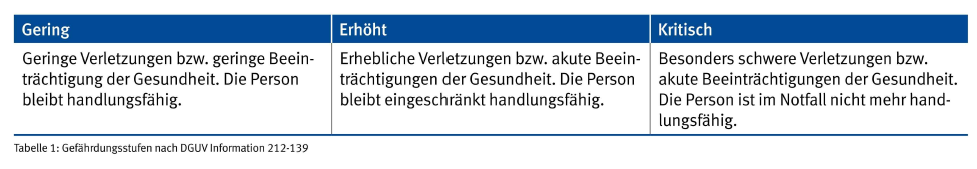 Tabelle 1: Gefährdungsstufen nach DGUV-Information 212-139 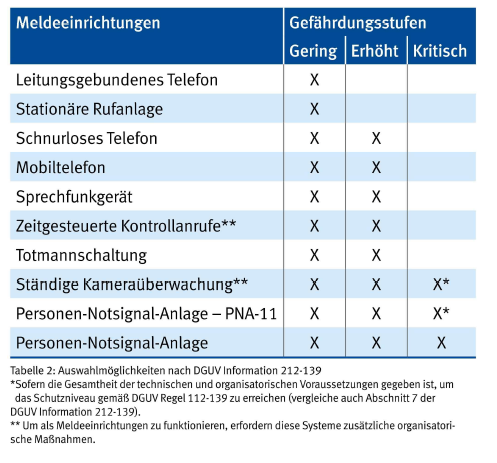 Tabelle 2: Auswahlmöglichkeiten nach DGUV-Information 212-139 *Sofern die Gesamtheit der technischen und organisatorischen Voraussetzungen gegeben ist, um das Schutzniveau gemäß DGUV-Regel 112-139 zu erreichen**Um als Meldeeinrichtung zu funktionieren, erfordern diese Systeme zusätzliche organisatorische Maßnahmen 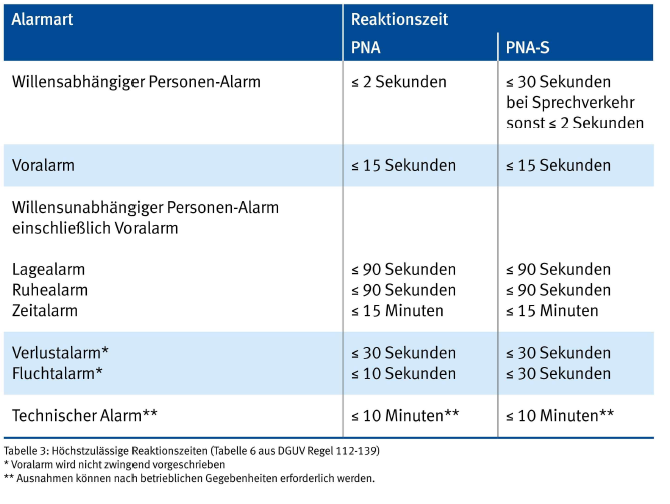 Tabelle 3: Höchstzulässige Reaktionszeiten (Tabelle 6 aus DGUV-Regel 112-139) *Voralarm wird nicht zwingend vorgeschrieben **Ausnahmen können nach betrieblichen Gegebenheiten erforderlich werden 